Publicado en Madrid el 06/03/2019 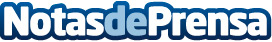 Según Garón Abogados, en un divorcio, la pensión de los hijos puede reclamarse desde la fecha de la demandaAl 90% de las personas interesadas en tramitar su divorcio, les preocupa la cuantía y el plazo para exigir los gastos de mantenimiento de sus hijos que dejarán de ser abonados al iniciarse los trámites del divorcio. Según Garón Abogados se puede reclamar la pensión alimenticia desde la fecha de demandaDatos de contacto:Luis EnriqueCalle de Jorge Juan, 28, 28001 Madrid911 12 41 68Nota de prensa publicada en: https://www.notasdeprensa.es/segun-garon-abogados-en-un-divorcio-la-pension Categorias: Derecho Sociedad Madrid http://www.notasdeprensa.es